Дополнительное информационное приложение к отчету за 2016г. МКД Дуси Ковальчук 2/1Изготовление ключей 4шт. – 500,00р.Установка навесных замков 5шт. – 1500,00р.Установка врезного замка на подвальную дверь 1500,00р.Замена участка канализационной трубы 500,00р.Установка ящиков для сбора показаний 2шт. – 1300,00р.Установка двери на помещение паспортиста 12500,00р.Установка светильника в комнате паспортиста 300,00р.Распил и вывоз упавших деревьев 6000,00р.Установка замка навесного на чердак 300,00р. Повторная установка навесного замка на чердак 350,00р. Установка врезного замка на чердак 1000,00р. Ремонт фановой трубы и примыканий кВ. 31 – 5000,00р.Установка урны 1000,00р.Сруб и вывоз упавших деревьев 6000,00р. Замена лампочек в подъездах 624шт. -  8112р. Ремонт инженерного оборудования: установка сбросной системы полипропилен, замена ливневки 2,5м, 1 отвод, установка сборок 3,4 кран тройник, отвод 1,2 кран, установка кранов под манометры 5 шт., 1,2 5шт, манометров 5 шт., термометры 2 шт.,  замена радиатора отопления на 7 этаже в п.2, замена сборок 3 шт. на чердаке и в подвале ¾ 3 шт., установка поливочной  системы метало-пластик  15 метров, краны+фитинги. 23800,00 р.Итого: 69662,00 руб. 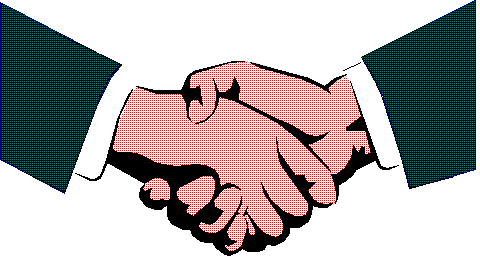 ОГРН 1135476135849 ИНН 5410779982 КПП 541001001Юр.адрес : 630020, г.Новосибирск, Карельская 19 Факт. Адрес: Ул.Богдана Хмельницкого д. 2   719,720,721 офис uk_doverie_2013@mail.ruТел. 8(383)289-97-53